SREDA, 20. 5.GEO 8. CNAPOTKI ZA DELO1. Preveri rešitve neme karte iz prejšnje ure in nalog v DZ:S pomočjo Atlasa sveta izpolni spodnjo nemo karto. Lahko jo natisneš in prilepiš v zvezek, če te možnosti nimaš, pa iz DZ (zadaj, kjer so neme karte) izreži nemo karto Srednje Amerike, na njej označi številke in črke ter zapiši imena nekaterih naravnih enot Srednje Amerike.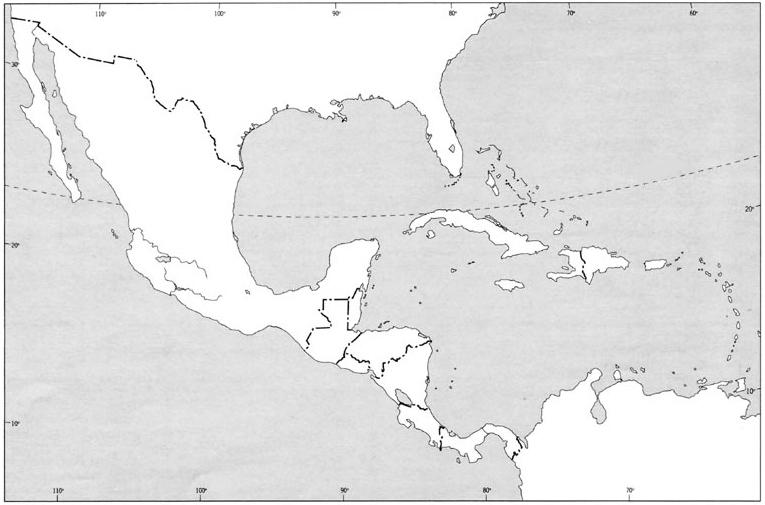 Zapiši ime vzporednika, ki prečka Mehiški zaliv: Severni povratnikPoglej, če si rešil naloge 51, 52 in 55 v DZ.  Ugotovi, kaj je skupno metropolam držav, ki ležijo na območju gorovja Andi?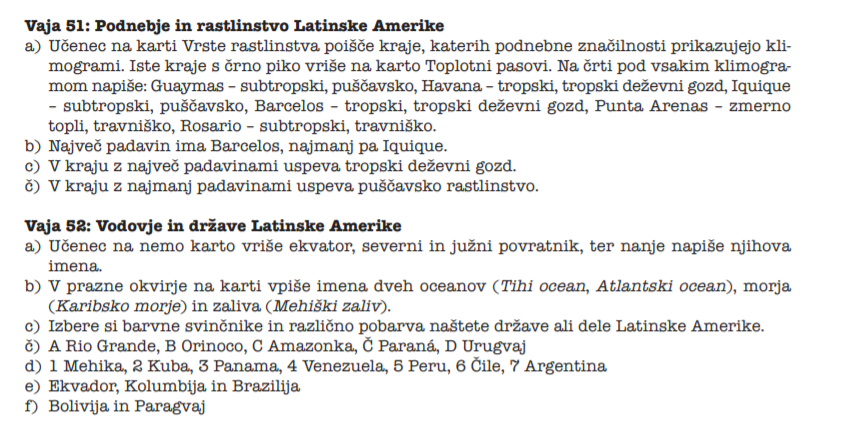 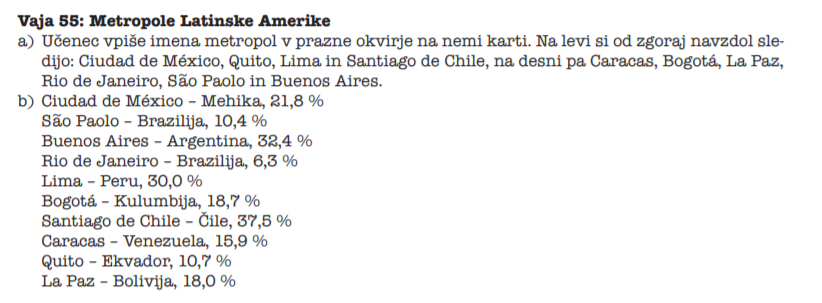 2. Odpri učbenik na str. 89 in 90 in si preberi besedilo:a) o tropskih  ciklonih: Kdo je močnejši, tajfun, orkan ali hurikan?Kako so tropske nevihte dobile vsaka svoje ime?b) o zanimivem tropskem sadežu: Darovi iz dežele tropskega sadja.c) Do ponedeljka natisni in prilepi v zvezek spodnjo karto.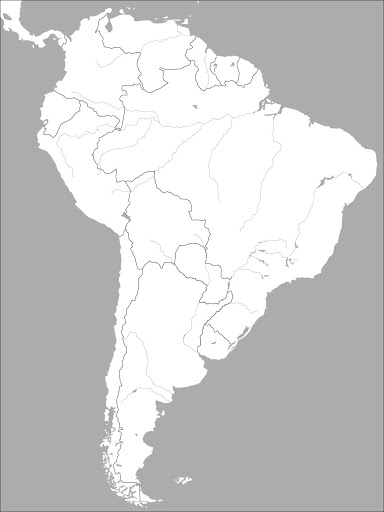 Lepo vas pozdravljam ,učiteljica AndrejaPozdravljeni, učenci!Danes boste ponovili tisto, kar smo se naučili ob predstavitvah Latinske Amerike. Pripravite zvezek, DZ in Atlas sveta.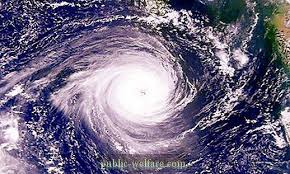 DržaveOtoki in otočjaPolotokiOceani, morja in zalivi1 – Mehika3 – Kuba6 – KalifornijskiA – Tihi2 - Panama4 – Bahamsko otočje7 - JukatanB – Karibsko morje5 – Mali AntiliC – AtlantskiD – Mehiški zaliv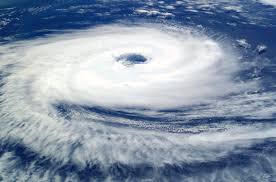 Za boljše razumevanje si oglej posnetka na spodnjih povezavah.https://www.youtube.com/watch?v=ukNrv_-CI68https://www.youtube.com/watch?v=x_hTz3uelhohttp://www.o-4os.ce.edus.si/gradiva/geo/podnebje/vetrovi_tropski.htmlO katerem tropskem sadežu govori besedilo?Kako je le ta dobil ime?Katere države so največji izvozniki tega sadeža?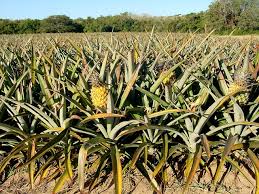 